Name: _____________________FINAL: Prepared GroundDirectionsPreparing your Ground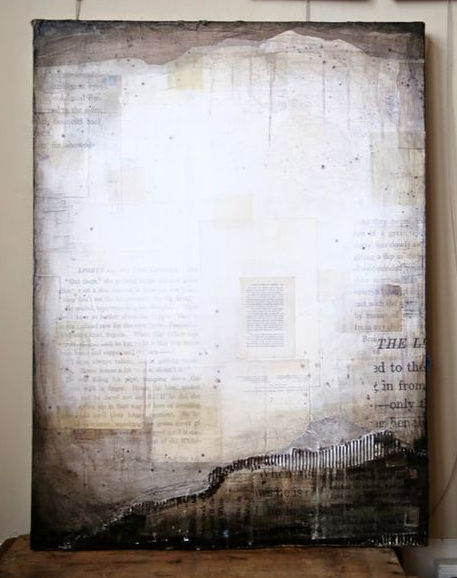 Mod Podge torn newspaper and book pages to your 18 x 24 canvasMod Podge cardboard strips with corrugation and torn edge (option: top and/or bottom)Paint black acrylic on top and bottom and fade onto sides: Use DRY PAPER TOWEL to blendUse WET PAPER TOWEL to blend while partially dryWhen all is dry, paint spiral of white spray paint from center to get soft edges on circle. Touch up with white paint if needed.Choose from Subject Matter OptionsLandscapePlantsFiguresIndustrialSketch and Paint in Black and White**USE THE NEGATIVE SPACE TO YOUR ADVANTAGE—where will the image be opaque/ where will the image be transparent?Pay attention to the size of the image—there should be resting space to enjoy the texures of the prepared ground.RubricABCD-FPrepared GroundThe ground was exceptionally prepared following the steps and was handled with care.The ground was correctly prepared following the steps and was handled with care.The ground was mostly correctly prepared following the steps and was handled with some care.The ground was not well prepared following the steps and was not handled with care.ValueThere is a full range of values in the image.There is a mostly full range of values in the image.There is some range of values in the image.There is little range of values in the image.Painting TechniqueThere is exceptional attention to painting technique through use or brushstroke, drip or texture.There is great attention to painting technique through use or brushstroke, drip or texture.There is some attention to painting technique through use or brushstroke, drip or texture.There is little to no attention to painting technique through use or brushstroke, drip or texture.Overall Effect/ Use of negative spaceExceptional care was given to choice of subject matter and creation of the prepared ground to work together as a whole and use the negative space to an advantage.Great care was given to choice of subject matter and creation of the prepared ground to work together as a whole and use the negative space to an advantage.Some care was given to choice of subject matter and creation of the prepared ground to work together as a whole and somewhat use the negative space to an advantage.Little to no care was given to choice of subject matter and creation of the prepared ground to work together as a whole and there is no use the negative space to an advantage.